Апрель 2024 годПРОДАВЕЦ, КОНТРОЛЕР-КАССИР, ТОВАРОВЕД1. В ООО "АГРОТОРГ", магазин «Пятерочка»,  требуются продавцы, з/п от 22129 руб. Тел. (800) 77004002.В магазин требуется продавнц-кассир, з/п от 30000 руб. Обращаться по тел. 8(904) 3877175, 8 (904) 5454206 Палецких Александр Николаевич. 3. В АО "ТАНДЕР" требуется продавец, з/п от 34300 до 39000 руб. Тел. 8 (950) 6368341, Попова Арина Владимировна.4. В магазин «Продмаг» требуются продавцы, з/п от 28 000 до 30 000 руб. Тел. 8 (950) 6333831 Татьяна Алексеевна.5. В ООО "СЕРОВХЛЕБ" требуется продавец, з/п от 22 190 руб. Тел. 8 (992) 0229884, Казанцева Лариса Владимировна.ПОВАР, КОНДИТЕР, ТЕХНОЛОГ1. Требуется повар в детский садик «Родничок», зарплата от 22129 руб.,  обращаться по тел.: 89592029655 Фоминых Жанна Федоровна.2. В кафе «Бутерброд» требуется повар, з/п от 35000 до 45 000 руб. Обращаться по тел.: 8 (953) 8218048 Криницына Надежда Викторовна.3. В ООО "ШКОЛЬНОЕ ПИТАНИЕ" требуются повара, з/п от 33 000 руб. Обращаться по тел. 8 (904) 5464262 Ольга Константиновна.4. В ФЛ ООО "БУРГЕР РУС" требуется повар, з/п от 35000 до 49000 руб. Тел. 8 (495) 5445000, 8 (800) 7003232, Дементьева Эллина Олеговна.5. В ООО «Сомелье» требуются повара, з/п от 30000 руб. Тел., 8 (953) 0003247 Пинчук Кирилл Сергеевич.6. В МАУ ДО ООЦ ЧАЙКА требуются повара, з/п от 29900 руб. Тел. 8 (950) 2047695 Векшина Виктория Викторовна.7. В ООО СП Чистые ключи требуется повар, кондитер з/п от 27800  руб. Тел. 8 (34385) 38315, Ашихмин Дмитрий Геннадьевич.8. Требуется повар в детский садик √ 16 «Тополек» , зарплата от 22129 руб.,  график работы пятидневка, с 6:00 до 15:30, обращаться по тел.: 89592029655 Ольга Павловна.ОФИЦИАНТ, БАРМЕН, АДМИНИСТРАТОР1. В ООО Серов-пицца требуется бармен, з/п от 33000 до 38000 руб. Тел. 8 (34385) 62448, 8 (950) 2013449 Баталова Ольга Сергеевна.2. В ООО «Сомелье» требуются бармен, з/п от 35000 руб. Тел., 8 (953) 0003247 Пинчук Кирилл Сергеевич.БУХГАЛТЕР1. В ГАПОУ СО «Северный педагогический колледж» требуется бухгалтер, з/п от 27000 до 30000 руб. Тел. 8 (34385) 68276 Погудина Светлана Валерьевна, начальник отдела кадров.2.В  ГАПОУ СО «Серовский техникум сферы обслуживания и питания» требуется бухгалтер, з/п от 22129 руб. Тел. 8 (34385) 71722 Плюсова Елена Николаевна.3. В ООО Центр Сопровождения Бизнеса требуется бухгалтер, з/п от 25000 руб. Тел. 8 (34385) 60720 Григорян Марина Валерьевна.4. В администрацию Серовского городского округа требуется ведущий специалист, з/п от 40000 руб. Тел. 8 (34385) 75729 Зуб Светлана Владимировна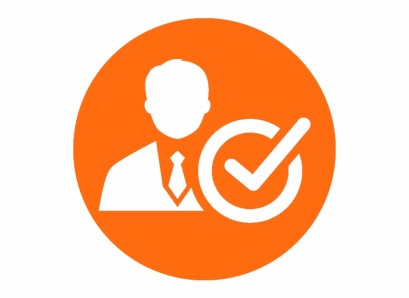 